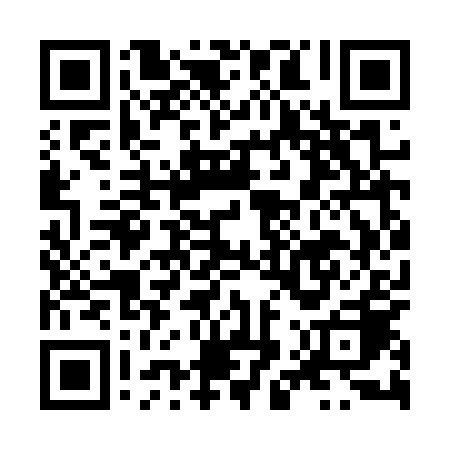 Prayer times for Kolonia Bialobrzegi, PolandWed 1 May 2024 - Fri 31 May 2024High Latitude Method: Angle Based RulePrayer Calculation Method: Muslim World LeagueAsar Calculation Method: HanafiPrayer times provided by https://www.salahtimes.comDateDayFajrSunriseDhuhrAsrMaghribIsha1Wed2:385:0512:305:377:5610:132Thu2:345:0312:305:387:5710:163Fri2:315:0112:305:397:5910:194Sat2:275:0012:305:408:0110:225Sun2:234:5812:305:418:0210:256Mon2:204:5612:305:428:0410:287Tue2:164:5412:295:438:0510:318Wed2:154:5312:295:448:0710:359Thu2:144:5112:295:458:0810:3710Fri2:144:4912:295:458:1010:3711Sat2:134:4812:295:468:1210:3812Sun2:124:4612:295:478:1310:3813Mon2:124:4512:295:488:1510:3914Tue2:114:4312:295:498:1610:4015Wed2:114:4212:295:508:1810:4016Thu2:104:4012:295:518:1910:4117Fri2:094:3912:295:528:2010:4218Sat2:094:3812:295:528:2210:4219Sun2:084:3612:295:538:2310:4320Mon2:084:3512:305:548:2510:4421Tue2:074:3412:305:558:2610:4422Wed2:074:3312:305:568:2710:4523Thu2:074:3112:305:578:2910:4524Fri2:064:3012:305:578:3010:4625Sat2:064:2912:305:588:3110:4726Sun2:054:2812:305:598:3310:4727Mon2:054:2712:306:008:3410:4828Tue2:054:2612:306:008:3510:4829Wed2:044:2512:306:018:3610:4930Thu2:044:2412:316:028:3710:5031Fri2:044:2312:316:028:3810:50